		TERMO DE FOMENTO Nº 01/2021 Termo de FOMENTO que entre si celebram o MUNICÍPIO DE RIO DOS CEDROS, pessoa jurídica de direito público interno, inscrito no CNPJ sob nº 83.102.806/0001-18, com sede governamental na Rua Nereu Ramos, nº 205, Centro, em Rio do Cedros/SC, neste ato representado por seu Prefeito, Sr. JORGE LUIZ STOLF, doravante denominado MUNICÍPIO, e a ASSOCIAÇÃO DE BOMBEIROS COMUNITÁRIOS DE RIO DOS CEDROS, pessoa jurídica de direito privado, CNPJ nº. 07.407.487/0001-70 com sede na rua Dom Pedro II, s/nº, em Rio dos Cedros, representado por seu Presidente Sr. Fabio Dario Anesi, inscrito CPF nº. 066.338.699-32, com endereço profissional junto à pessoa jurídica, com fundamento nos artigos 31, II e 32 da Lei Nacional nº 13.019, de 31 de julho de 2014 e suas respectivas alterações e na Lei Municipal nº 2.120, de 03 de março de 2021 e respectiva Justificativa, nos termos do art. 32 da Lei Nacional nº 13.019, de 31 de julho de 2014.DO OBJETOArt.1°: O presente TERMO DE FOMENTO tem por objeto a conjugação de esforços entre as partes e a contrapartida financeira do MUNICÍPIO, para execução de serviços para a manutenção da ASSOCIAÇÃO DE BOMBEIROS COMUNITÁRIOS DE RIO DOS CEDROS e atendimento à população rio-cedrense que utiliza dos serviços para   prestação de primeiros socorros, ações de proteção e salvamento e combate a sinistros, conforme plano de trabalho anexo.DOS ATENDIMENTOSArt.2º: O MUNICÍPIO tem direito de garantir a través da ASSOCIAÇÃO DE BOMBEIROS COMUNITÁRIOS DE RIO DOS CEDROS o atendimento à população rio-cedrense para garantia as medidas previstas no do plano de   trabalho e justificativa apresentados que   fica vinculado ao presente instrumento, dele fazendo parte integrante. DOS RECURSOS, FORMA DE PAGAMENTO E DOTAÇAO ORÇAMENTARIA.Art.3º: O MUNICÍPIO repassará do mês de março/2021 até dezembro/2021 a importância mensal de R$1.500,00 (mil quinhentos reais), totalizando de R$15.000,00 (quinze mil reais), que serão disponibilizados de acordo com o cronograma apresentado no plano de   trabalho pela ASSOCIAÇÃO DE BOMBEIROS COMUNITÁRIOS DE RIO DOS CEDROS.Art.4°: Os recursos destinam-se a manutenção da ASSOCIAÇÃO DE BOMBEIROS COMUNITÁRIOS DE RIO DOS CEDROS e atendimento à população rio-cedrense que utiliza dos serviços, compreendendo despesas de fretamento de ônibus e despesas de fardamento, informática, alimentação, material de atendimento, manutenção administrativa e despesas gerais de manutenção da ASSOCIAÇÃO DE BOMBEIROS COMUNITÁRIOS DE RIO DOS CEDROS, conforme plano de trabalho. Tais responsabilidades, ônus e obrigações em nenhuma hipótese poderão ser transferidos ao MUNICÍPIO ou a qualquer entidade e pessoa a ele vinculado ou a terceiro. E demais custos, sejam eles de que natureza for necessárias à plena e total execução do objeto e demais atribuições e obrigações constantes do presente instrumento. § 1º: Os recursos serão repassados em conformidade com o plano de trabalho apresentado.VISITASArt.5°: Visitas de técnicos do MUNICÍPIO devem ser agendadas previamente com a equipe técnica da ASSOCIAÇÃO DE BOMBEIROS COMUNITÁRIOS DE RIO DOS CEDROS.AUDIÊNCIAS Art.6°: O MUNICÍPIO deve ser informado previamente de eventuais reuniões e   audiências, sessões, entre outras, relacionadas com o presente contrato pela equipe técnica da ASSOCIAÇÃO DE BOMBEIROS COMUNITÁRIOS DE RIO DOS CEDROS.DAS COMPETENCIAS DA ASSOCIAÇÃO DE BOMBEIROS COMUNITÁRIOS DE RIO DOS CEDROS E DO MUNICÍPIOArt.7°: Compete ao MUNICÍPIO cumprir integralmente todos os artigos e incisos deste instrumento.Art.8°: Compete à ASSOCIAÇÃO DE BOMBEIROS COMUNITÁRIOS DE RIO DOS CEDROS:encaminhar ao MUNICÍPIO a prestação de contas dos recursos recebidos, no prazo máximo de 60 dias contados da data do seu recebimento, bem como os demais documentos, para recebimento dos valores, sem prejuízo das demais condições estabelecidas neste instrumento;dispor de local e   equipamentos adequados para  prestação dos  serviços;garantir, preservar, zelar e cumprir com os direitos previstos no estatuto social e demais leis aplicáveis à espécie;manter registro pessoal e de objetos.executar todos os serviços e demais atividades, atribuições e obrigações constantes neste instrumento;fornecer relatórios quando solicitados por escrito pelos órgãos competentes;facilitar os encaminhamentos que se fizeram necessários par o bom cumprimento deste instrumento;a total responsabilidade pelo gerenciamento e responsabilidade técnica acerca dos serviços  e demais atividades;prestar e cumprir fielmente todo objeto e demais atribuições, atividades e prazos constantes deste instrumento, arcar com todas as custas, ônus e obrigações;comunicar ao MUNICÍPIO, a ocorrência de qualquer fato ou condições que possa impedir a execução do objeto (por escrito);DOS PRAZOSArt.9°: O prazo do presente instrumento terá início na data de 19/03/2021 e término em 31/12/2021, podendo o mesmo ser alterado ou prorrogado no todo ou em parte, mediante acordo entre as partes e através de Termo Aditivo.DAS PENALIDADESArt.10º: O não cumprimento de qualquer das condições, obrigações, responsabilidades ou prazos constantes do presente instrumento, pelo MUNICÍPIO ou pela ASSOCIAÇÃO DE BOMBEIROS COMUNITÁRIOS DE RIO DOS CEDROS, acarretará multa equivalente a 10% (dez por cento) do valor mensal deste instrumento, sem prejuízo do que estabelece os dispositivos legais aplicáveis à espécie.Parágrafo único: A parte será notificada antes da aplicação da penalidade e terá 05 (cinco) dias úteis para apresentar sua defesa, a qual, não sendo aceita ou deixando de ser apresentada, culminará na cobrança da penalidade.DA RESCISAOArt.11°: O termo de FOMENTO em questão poderá ser rescindido: a) pelo descumprimento total ou parcial de qualquer das suas condições ou prazos; b) pelo ato de autoridade, lei superveniente ou evento que torne a execução deste convenio formal ou materialmente impraticável; c) pela transmissão ou cessão a terceiros, pela ASSOCIAÇÃO DE BOMBEIROS COMUNITÁRIOS DE  RIO DOS CEDROS, do objeto ou de qualquer das atribuições, responsabilidade ou demais obrigações constantes deste instrumento, sem previa anuência por escrito do MUNICÍPIO; d) pela paralisação ou atraso, seja total ou parcial, de qualquer das atribuições, obrigações ou responsabilidades constantes neste instrumento; e) pela insolvência da ASSOCIAÇÃO DE BOMBEIROS COMUNITÁRIOS DE  RIO DOS CEDROS; f) por acordo entre as partes; g) por qualquer das partes, a qualquer tempo, com aviso prévio de 30 (trinta) dias.DO FOROPara dirimir questões decorrentes deste Termo de Fomento, fica eleito o Foro da Comarca de Timbó.DISPOSIÇÕES FINAISO Plano de Trabalho deverá seguir os termos do presente instrumento de FOMENTO, o qual, vale, para todos os   fins e   efeitos, como plano de trabalho, observando-se seu objeto, valores, quantitativos unitários e   respectiva proporção utilizada durante o período de vigência do presente pactuação, de acordo com as necessidades do MUNICÍPIO.A execução do presente TERMO DE FOMENTO está sujeita à fiscalização pela servidora pública responsável Sr. MIRIA ELIETE SCHMID FLORIANI.E por estarem assim justas e acertadas, as partes assinam o presente instrumento em 03 vias de igual teor e forma, diante das testemunhas abaixo, para que surta os seus devidos fins e efeitos legais.Município de Rio dos Cedros, 19 de março de 2021.MUNICÍPIO DE RIO DOS CEDROSJORGE LUIZ STOLFPrefeito de Rio dos CedrosASSOCIAÇÃO DE BOMBEIROS COMUNITÁRIOS DE RIO DOS CEDROS FABIO DARIO ANESIPRESIDENTETestemunhasMiria Eliete Schmid Florini		Ricardo Augusto de Oliveira Xavier Araujo     Secretaria de Saúde	                              Advogado – OAB/SC 17.721 - Visto           e Bem Estar Social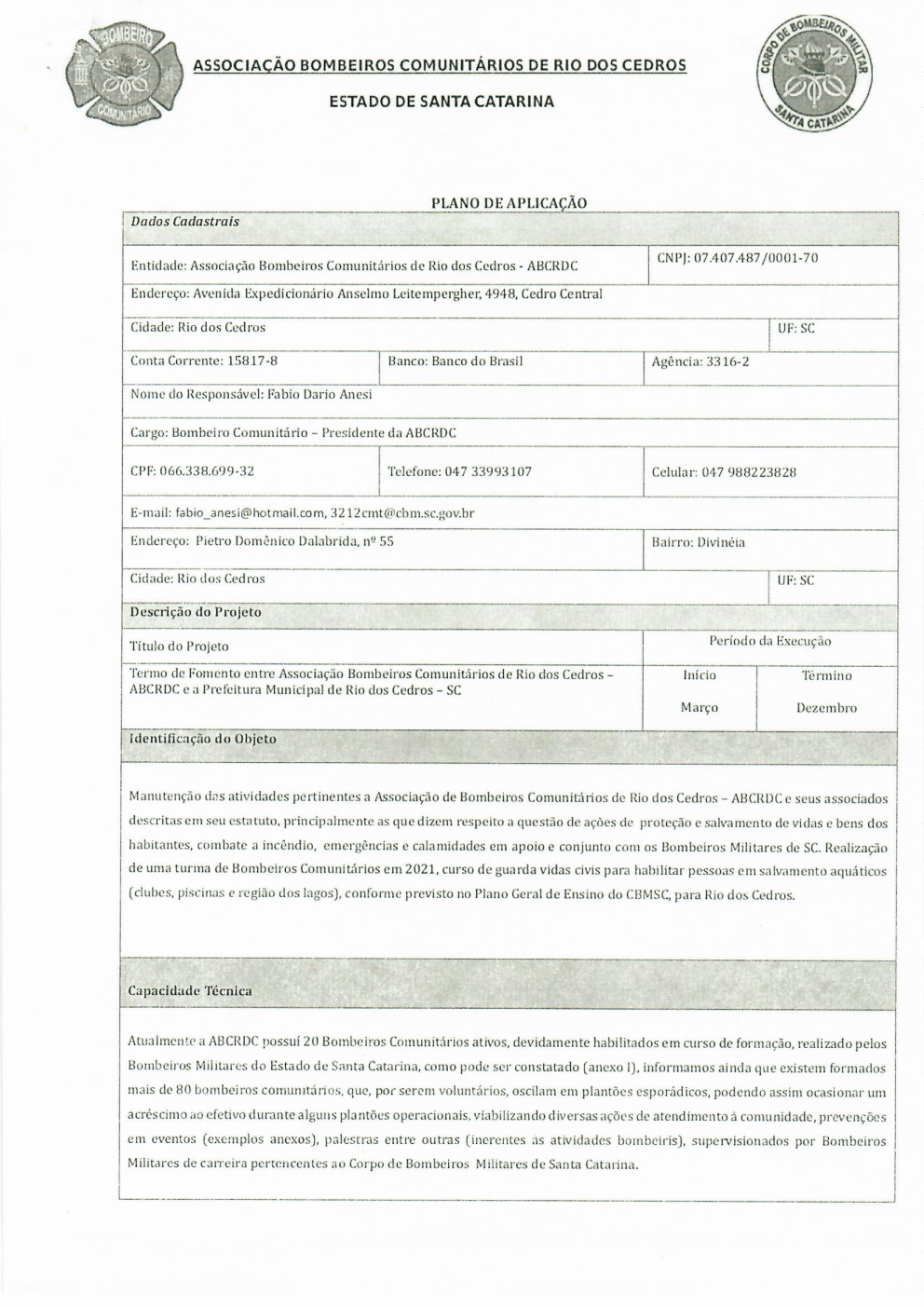 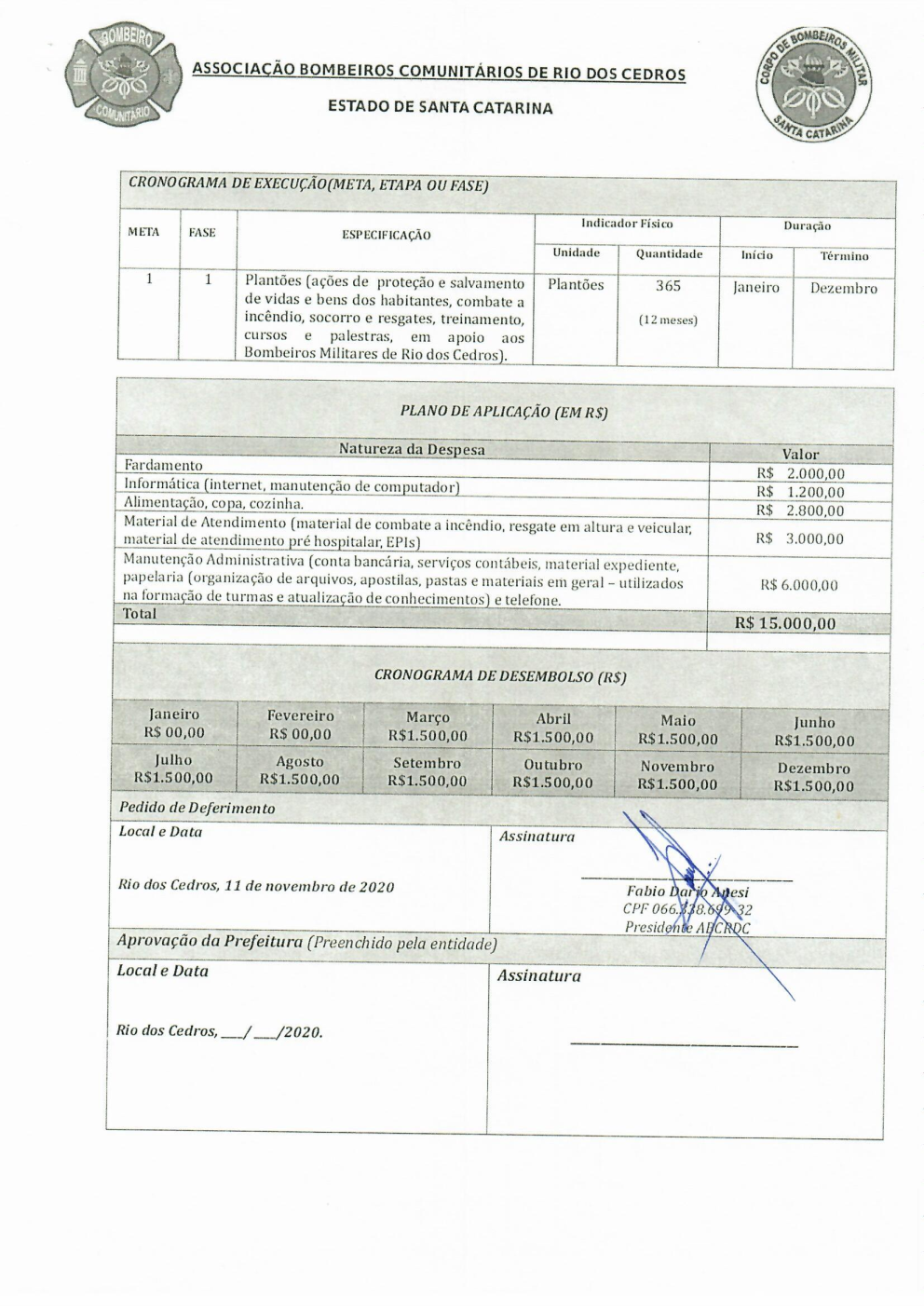 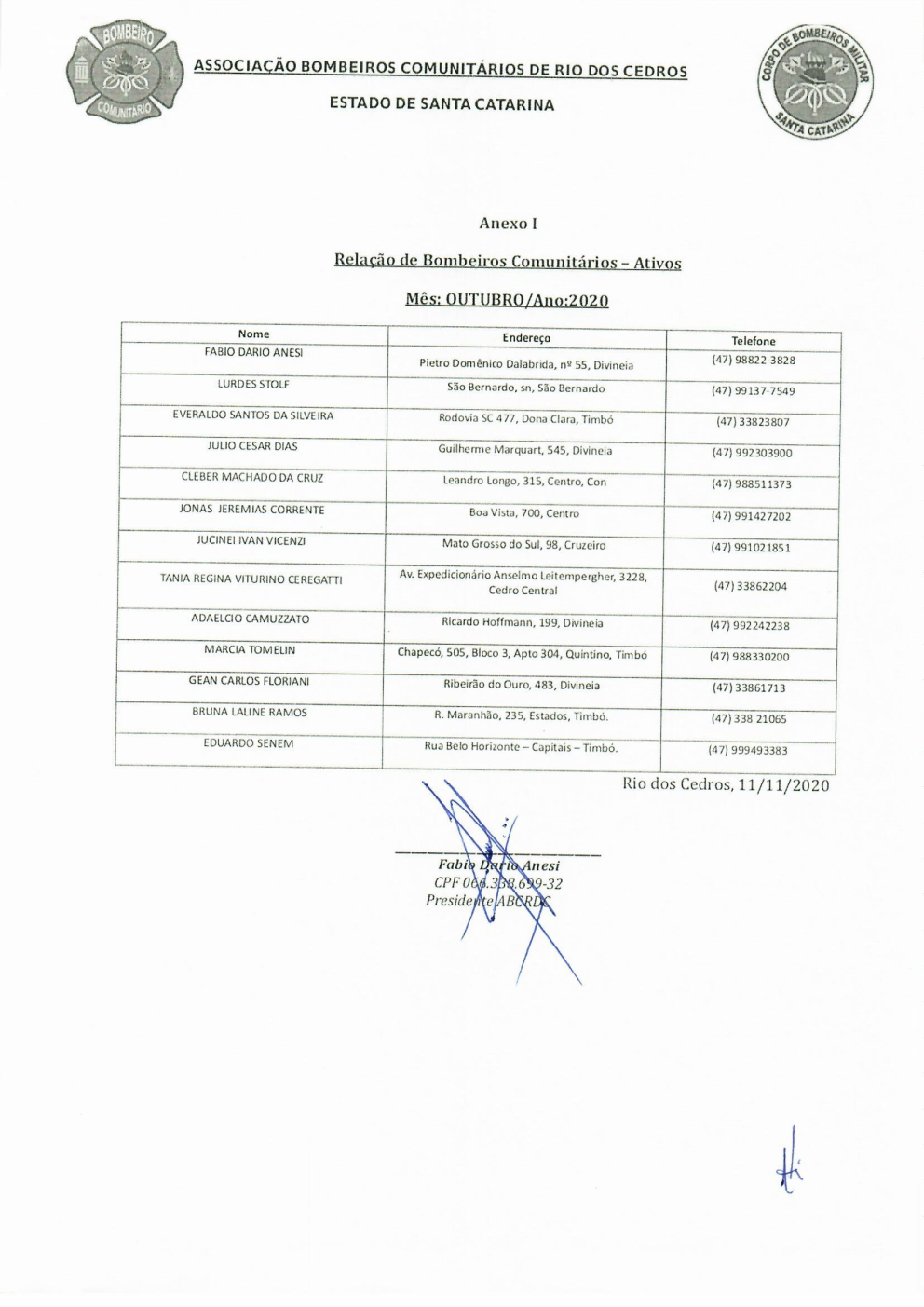 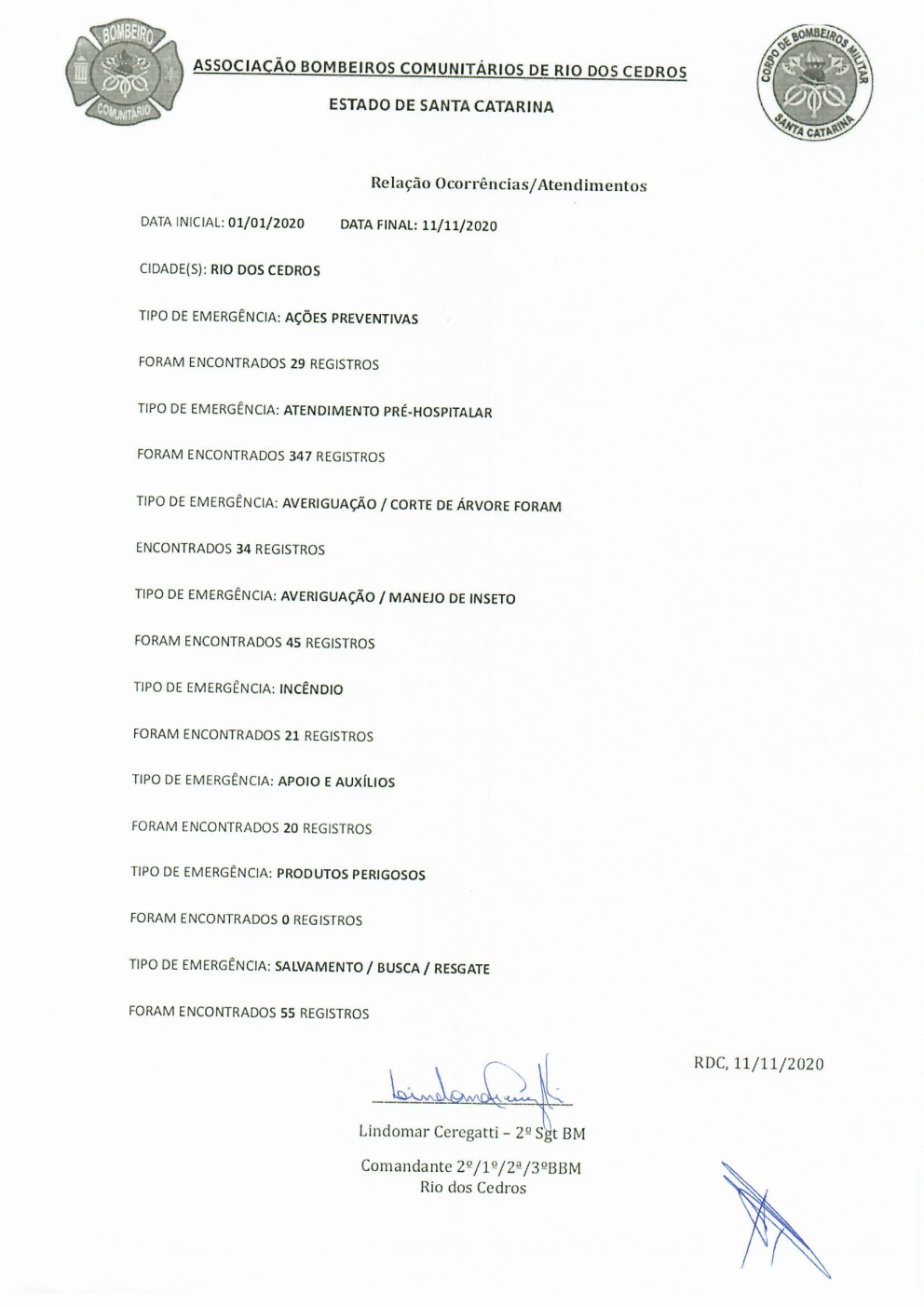 